² 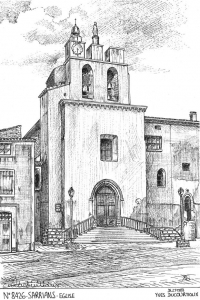 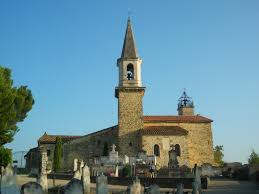 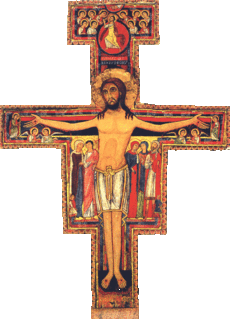 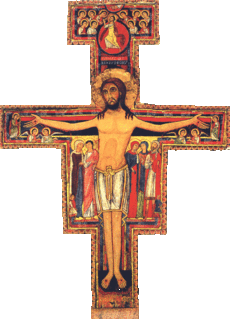 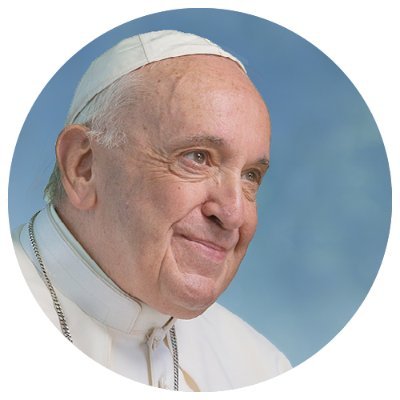 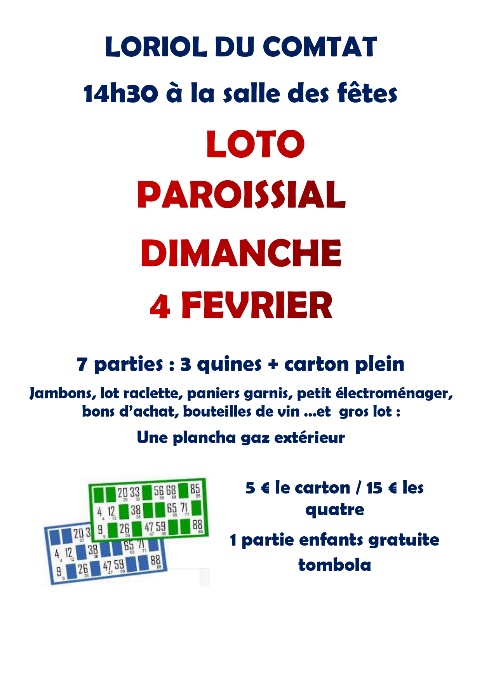 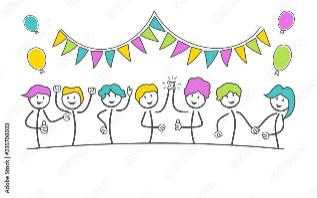 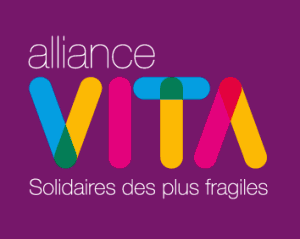 Samedi 20 JanvierSt Sébastien18h00 : Messe des familles à Loriol. Int : Rémy DANIELDimanche 21 Janvier  3ème Dim du TO10h00 : Messe des familles à Sarrians. Int : 11h00 : Inauguration et bénédiction des salles Sainte Anne et Saint Pierre à Sarrians. Accueil du groupe « Foi et Lumière ». Lundi 22 Janvier 2024 : St Vincent16h30 : catéchisme à Loriol.20h15 : conférence « Alliance Vita » à Lazare. Mardi 23 Janvier16h30 : Catéchisme à Sarrians (salle sainte Anne) et à Loriol. 18h15 : Messe à Sarrians. Int : Sébastien SEGUMercredi 24 JanvierSaint François de Sales18h00 : Messe à Loriol. Int : André GLEIZE 18h30 : répétition de chants à la salle Sainte Anne. Jeudi 25 Janvier  Convers. De St Paul8h45 : Messe à Loriol. Int : Juliette REYNAUD10h30 : rencontre des prêtres du doyenné à Aubignan. Vendredi 26 Janvier     Sts Timothé et Tite8h30 : Laudes à Sarrians animée par Lazare. 8h45 : Messe à Sarrians. Int : Gérard BALMAIN Samedi 27 JanvierSte Angèle18h00 : Messe à Loriol. Int : Jean-François BERANGIERDimanche 28 Janvier  4ème Dim du TO10h00 : Messe à Sarrians. Int : 